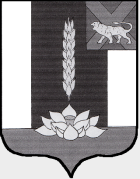 АДМИНИСТРАЦИЯСИБИРЦЕВСКОГО ГОРОДСКОГО ПОСЕЛЕНИЯПОСТАНОВЛЕНИЕ30 декабря  2016г.                      п. Сибирцево                           № 692Об утверждении  муниципальной целевой программы  «Обеспечение первичных мерпожарной безопасности в границах  Сибирцевского городского поселения на 2017-2019 годы»Руководствуясь федеральным законом от 06.10.2003г. № 131-ФЗ «Об общих принципах организации местного самоуправления в Российской Федерации», Уставом Сибирцевского городского поселенияПОСТАНОВЛЯЮ:Утвердить муниципальную целевую Программу «Обеспечение первичных мер пожарной безопасности в границах Сибирцевского городского поселения»       на 2017-2019годы (Приложение № 1).Утвердить План мероприятий по обеспечению первичных мер пожарнойбезопасности в границах Сибирцевского городского поселения                                             на 2014 -2016 годы, с изменениями (приложение № 2).Установить, что в процессе реализации программы мероприятия и объемы их финансирования подлежат корректировке с учетом возможностей средств бюджета Сибирцевского городского поселения.Отелу экономики, финансов и бюджета  администрации Сибирцевского городского поселения при формировании бюджета предусматривать ассигнования на реализацию программы. Ответственность выполнения мероприятий по реализации программы возложить на ответственных исполнителей Данное постановление опубликовать (обнародовать) в средствах массовой информации и разместить на официальном сайте Сибирцевского городского поселения в сети Интернет (www.sibircevo.ru.).                                                                                                         Контроль исполнения настоящего постановления возложить на первого заместителя главы администрации Сибирцевского городского поселения.Глава администрации Сибирцевского городского поселения                                                 А.Н. Шейко